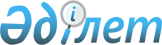 О внесении изменений в приказ исполняющего обязанности Министра экономики и бюджетного планирования Республики Казахстан от 30 сентября 2004 года N 143 "Об утверждении Правил разработки и рассмотрения финансово-экономического обоснования бюджетных инвестиций, осуществляемых посредством участия в формировании и увеличении уставного капитала юридических лиц"
					
			Утративший силу
			
			
		
					Приказ Министра экономики и бюджетного планирования Республики Казахстан от 13 ноября 2006 года N 171. Зарегистрирован в Министерстве юстиции Республики Казахстан 27 ноября 2006 года N 4466. Утратил силу приказом Министра экономики и бюджетного планирования Республики Казахстан от 22 мая 2009 года N 115

       Сноска. Утратил силу приказом Министра экономики и бюджетного планирования РК от 22.05.2009 N 115 .       Во исполнение распоряжения Премьер-Министра Республики Казахстан от 21 августа 2006 года N 234-р "О мерах по реализации Закона Республики Казахстан "О внесении изменений и дополнений в некоторые законодательные акты Республики Казахстан по вопросам совершенствования бюджетного законодательства Республики Казахстан и деятельности Национального Банка Республики Казахстан", ПРИКАЗЫВАЮ: 

      1. Внести в приказ и.о. Министра экономики и бюджетного планирования Республики Казахстан от 30 сентября 2004 года N 143 "Об утверждении Правил разработки и рассмотрения финансово-экономического обоснования бюджетных инвестиций, осуществляемых посредством участия в формировании и увеличении уставного капитала юридических лиц" (зарегистрирован в Реестре государственной регистрации нормативных правовых актов за N 3185), следующие изменения: 

      в заголовке слова ", осуществляемых посредством участия в формировании и увеличении уставного капитала" заменить словами "посредством участия в уставном капитале"; 

      в пункте 1 приказа слова ", осуществляемых посредством участия в формировании и увеличении уставного капитала" заменить словами "посредством участия в уставном капитале"; 

      Правила разработки и рассмотрения финансово-экономического обоснования бюджетных инвестиций, осуществляемых посредством участия в формировании и увеличении уставного капитала юридических лиц, утвержденные указанным приказом, изложить в новой редакции согласно приложению к настоящему приказу. 

      2. Департаменту инвестиционной политики и планирования (Сагындыков С.А.) и Юридическому управлению (Ешимова Д.А.) обеспечить в установленном законодательством порядке государственную регистрацию настоящего приказа в Министерстве юстиции Республики Казахстан. 

      3. Контроль за исполнением настоящего приказа возложить на вице-министра экономики и бюджетного планирования Республики Казахстан Кусаинова М.А. 

      4. Настоящий приказ вводится в действие со дня его государственной регистрации.       Министр 

Приложение                         

к приказу Министра экономики и     

бюджетного планирования            

Республики Казахстан               

от 13 ноября 2006 года N 171       Утверждены                         

приказом и.о. Министра экономики и 

бюджетного планирования            

Республики Казахстан               

от 30 сентября 2004 года N 143      

Правила 

разработки и рассмотрения финансово-экономического обоснования 

бюджетных инвестиций посредством участия в уставном капитале 

юридических лиц  

1. Общая часть 

      1. Настоящие Правила разработки и рассмотрения финансово-экономического обоснования бюджетных инвестиций, осуществляемых посредством участия в уставном капитале юридических лиц (далее - Правила) разработаны в соответствии с пунктом 4 статьи 153 Бюджетного кодекса Республики Казахстан и определяют содержание, порядок разработки и рассмотрения финансово-экономических обоснований (далее - ФЭО) бюджетных инвестиций, осуществляемых посредством участия в уставном капитале юридических лиц. 

  

      2. Планирование бюджетных инвестиций посредством участия в уставном капитале юридических лиц осуществляется в рамках государственных, отраслевых (секторальных) и региональных программ при разработке среднесрочного плана социально-экономического развития. 

  

      3. Рассмотрение ФЭО осуществляется уполномоченным органом по экономическому планированию путем проведения и подготовки заключения экономической экспертизы.  

2. Разработка ФЭО бюджетных инвестиций посредством участия 

в уставном капитале юридического лица 

      4. Организация разработки ФЭО бюджетных инвестиций обеспечивается уполномоченными государственными органами, осуществляющими права владения, пользования и/или распоряжения государственным пакетом акций в акционерных обществах, государственными долями участия в организациях, либо государственными органами, инициирующими создание юридического лица (далее - уполномоченные органы). 

  

      5. Разработка ФЭО бюджетных инвестиций осуществляется после принятия в установленном порядке уполномоченным органом управления юридического лица положительного решения об увеличении уставного капитала юридического лица за счет бюджетных средств. 

  

      6. ФЭО должно включать в себя следующее: 

      1) общее описание мероприятий, предполагаемых к реализации за счет бюджетных инвестиций; 

      2) обоснование выбора мероприятий в порядке, указанном в пункте 8 Правил; 

      3) подтверждение объема затрат на реализацию мероприятий; 

      4) обоснование необходимости бюджетных инвестиций; 

      5) приложения. 

  

      7. В рамках общего описания мероприятий, предполагаемых к реализации за счет бюджетных инвестиций, приводится перечень мероприятий, по каждому из которых необходимо указать цели, задачи, правовую основу, стоимость, объем финансирования, период и график реализации, описание компонентов, количественные и качественные показатели, планируемые к достижению в результате осуществления мероприятий, институциональную схему осуществления мероприятий и альтернативы, информацию об организациях, участвующих в процессе осуществления мероприятий, их взаимодействии, распределении между ними ответственности и выгод. 

      Не допускается включение в ФЭО мероприятий, реализуемых в целях покрытия задолженности и текущих расходов юридических лиц, не связанных с выполнением задач, определенных государственными, отраслевыми (секторальными) и региональными программами. 

  

      8. Обоснование мероприятий излагается по каждому мероприятию в следующей последовательности: 

      1) Общий раздел. 

      В данном разделе указывается информация о соответствии проекта утвержденным государственным и отраслевым (секторальным) программам, в том числе: 

      задачи государственных, отраслевых (секторальных) программ, на решение которых направлена реализация мероприятия. При этом указывается полное наименование программы, а также форма, дата принятия и, регистрационный номер документа, которым программа утверждена; 

      ожидаемые результаты от реализации мероприятий в количественном выражении; 

      ожидаемый эффект от достижения указанных результатов, в том числе по этапам реализации мероприятий; 

      2) Экономический раздел. 

      Данный раздел основывается на оценке эффективности мероприятий с точки зрения национальной экономики и предусматривает проведение экономического анализа, в том числе: 

      анализ существующей ситуации в отрасли с указанием основных отраслевых показателей и динамики развития отрасли за последние три года; 

      анализ экономической ситуации и последствий в случае нереализации мероприятий; 

      анализ экономических выгод и затрат, в том числе: анализ результатов, следствий и влияния инвестиций на экономику государства (анализ эффективности затрат и неизмеряемые выгоды, приращенные выгоды и затраты, дополнительные выгоды потребителя, необратимые издержки, внешние эффекты, международные эффекты, косвенные выгоды проектов); 

      анализ экономической эффективности мероприятий с приведением расчетов в количественном (абсолютном и относительном) выражении, в том числе расчетов экономического чистого дисконтированного дохода (ENPV) и экономической внутренней нормы доходности (EIRR); 

      3) Финансовый раздел. 

      В данном разделе производится финансовый анализ, оценка финансовых затрат и доходов юридического лица, получаемых в результате реализации мероприятий, который включает в себя: 

      Анализ финансового состояния юридического лица за последние три года включающий в себя: 

      анализ финансовой устойчивости и платежеспособности юридического лица с расчетом показателей текущей ликвидности, финансовой устойчивости, соотношения собственного и заемного капитала, коэффициента обеспеченности собственными средствами, рейтинговые оценки юридического лица (если имеются), присвоенные рейтинговыми агентствами. Также, проводится анализ динамики указанных показателей за последние три года, а также причин и событий, повлиявших на их значение; 

      анализ собственного капитала и его использования с расчетом коэффициентов доходности уставного капитала (отношение полученной в отчетном периоде чистой прибыли к уставному капиталу отчетного периода), коэффициент оборачиваемости собственного капитала (отношение дохода от реализации продукции (работ, услуг) к средней за период величине собственного капитала), анализ результатов финансово-хозяйственной деятельности, внутрипроизводственных показателей. 

      В случае если в целях реализации мероприятий средства, полученные юридическим лицом в качестве бюджетных инвестиций, направляются на инвестиции посредством участия в уставном капитале аффилиированного лица, то в ФЭО представляется анализ финансового состояния данного аффилиированного лица. 

      Анализ мероприятий, в том числе для каждого мероприятия приводятся: 

      описание финансовой схемы для каждого мероприятия с указанием обоснований ее реализации, в том числе нормативной правовой основы; 

      анализ каждого мероприятия с использованием простых методов финансовой оценки (расчет срока окупаемости, нормы прибыли, коэффициента покрытия задолженности); 

      анализ мероприятия с помощью методов дисконтирования: расчет чистого дисконтированного дохода (NPV), внутренней нормы прибыльности (IRR), отношение дисконтируемых выгод и затрат (В/С), дисконтированного срока окупаемости; 

      анализ реализации мероприятий в условиях неопределенности, в том числе анализ чувствительности по основным параметрам (объем сбыта, цена сбыта, прямые издержки) и расчет точек безубыточности; 

      анализ финансовых рисков с расшифровкой основных факторов рисков, предположительного характера и диапазона изменений, предполагаемые мероприятия по снижению рисков; 

      расчет денежных потоков, получаемых в результате осуществления мероприятий, в том числе расчет объема доходов и расходов, поступлений в бюджет, размер нераспределенной и чистой прибыли от реализации мероприятий. 

      Прогноз финансового состояния юридического лица, отражающий влияние реализации мероприятий на финансовое состояние юридического лица в случае реализации мероприятий и предусматривающий составление прогнозной финансовой отчетности с указанием размера участия результатов мероприятий в показателях. 

  

      9. Подтверждение объема затрат на реализацию мероприятий в разрезе каждого мероприятия осуществляется путем представления расчетов и обоснований, подтверждающих документов, включаемых в приложения. 

      При осуществлении инвестиций в строительство представляется заключение государственной экспертизы на предпроектную и проектную документацию, подтверждающие экспертизу государственной комиссии. 

      По другим направлениям представляются расчеты и обоснования, подтверждающие стоимость инвестиций (ценовые предложения, статистические данные, оценочные акты, результаты маркетинговых исследований, оценки консультантов и другие). 

  

      10. Обоснование необходимости бюджетных инвестиций включает следующее: 

      1) информацию о формировании уставного капитала, в том числе о бюджетных инвестициях, осуществлявшихся ранее, и их эффективность; 

      2) приведение исчерпывающих аргументов, подтверждающих необходимость участия бюджетных средств, где в том числе необходимо привести оценку приоритетности всех инвестиционных проектов, программ или мероприятий юридического лица, предполагаемых к осуществлению в планируемом периоде за счет всех источников финансирования, и определение логики их отбора; 

      3) рассмотрение альтернативных источников и схем финансирования инвестиционных проектов, программ и мероприятий, где необходимо предусмотреть следующие альтернативные варианты: 

      осуществление инвестиций с учетом бюджетных инвестиций; 

      осуществление инвестиций за счет собственных средств юридического лица (с приведением изменений финансово-хозяйственных показателей после оттока соответствующих объемов доходов и оборотных средств); 

      заимствование из других источников и иных способов финансирования. 

  

      11. Приложения содержат документацию, подтверждающую стоимость затрат на реализацию мероприятий, финансово-экономические модели по каждому из рассматриваемых вариантов реализации проекта (программы), таблицы расходов, динамики, графики окупаемости, диаграммы, рисунки, карты местности и другие материалы и документы, подтверждающие и раскрывающие информацию, приведенную в ФЭО. 

  

      12. В рамках подготовки ФЭО соответствующим уполномоченным государственным органом проводится отраслевая экспертиза мероприятий. 

  

      13. Заключение отраслевой экспертизы содержит следующее: 

      оценку анализа существующей ситуации в отрасли; 

      оценку соответствия мероприятий государственным и отраслевым программам; 

      оценку анализа ситуации в отрасли в случае нереализации мероприятий, указанных в ФЭО; 

      оценку влияния реализации мероприятий ФЭО на развитие отрасли с приведением количественных и качественных показателей и указанием: 

      роли и места мероприятий в структуре экономики отрасли; 

      обоснованность выбора месторасположения и масштаба реализации мероприятий; 

      возможности реализации мероприятий; 

      анализа рынков сбыта продукции; 

      достаточность и оценка эффективности технических решений по мероприятиям юридического лица; 

      оценку обоснованности схемы и источников финансирования; 

      оценку целесообразности осуществления мероприятий юридического лица; 

      оценку финансовых показателей юридических лиц и финансовых выгод, получаемых в результате осуществления инвестиций юридического лица; 

      оценку соответствия мероприятий международным стандартам, применение оптимальных новейших технологий; 

      оценку альтернативных вариантов достижения целей мероприятий; 

      оценку распределения выгод и затрат, получаемых от реализации бюджетных инвестиций. 

  

      14. Заключение отраслевой экспертизы подписывается первым руководителем уполномоченного государственного органа, проводившего отраслевую экспертизу, либо его заместителем. 

  

      15. По результатам отраслевой экспертизы в ФЭО вносятся изменения и дополнения, предусматривающие приведение ФЭО в соответствие с заключением отраслевой экспертизы. 

      В ФЭО включаются только те мероприятия, которые были одобрены к реализации отраслевой экспертизой.  

3. Рассмотрение ФЭО уполномоченным органом 

по экономическому планированию 

      16. ФЭО представляются для проведения экономической экспертизы уполномоченными органами в срок до 1 апреля года, предшествующего году осуществления бюджетных инвестиций. 

  

      17. Для проведения экономической экспертизы представляются следующие документы: 

      ФЭО; 

      заключение отраслевой экспертизы; 

      финансовую отчетность (баланс, отчет о доходах и расходах, отчет о движении денежных средств, отчет об изменении в уставном капитале) за последние 2 года, заверенную печатью и подписью первого руководителя юридического лица; 

      план развития или финансово-хозяйственной деятельности на среднесрочный период. 

  

      18. Документация для проведения экономической экспертизы представляется уполномоченными органами отдельным сопроводительным письмом на титульном бланке за подписью первого руководителя либо его заместителя. 

      В сопроводительном письме указывается согласованная отраслевой экспертизой и заявляемая в рамках ФЭО сумма бюджетных инвестиций, перечень прилагаемой документации. 

  

      19. В случае необходимости, уполномоченный орган по экономическому планированию запрашивает дополнительную информацию у уполномоченного органа, для рассмотрения отдельных вопросов, возникающих в ходе экономической экспертизы ФЭО бюджетных инвестиций. 

  

      20. Рассмотрение ФЭО представляет собой проведение экономической экспертизы. 

      Экономическая экспертиза проектов проводится в течение сорока пяти рабочих дней после внесения полного пакета документов, указанных в пункте 17 настоящих Правил. 

      В случае если представленная документация не соответствует требованиям, указанным в главе 2 Правил, либо представлена позже установленного срока, указанного в пункте 16 Правил, ФЭО не рассматривается. 

  

      21. Заключение экономической экспертизы содержит следующее: 

      оценку состава и качества документации; 

      оценку соответствия бюджетных инвестиций государственным, отраслевым (секторальным) и региональным программам; 

      оценку влияния осуществления бюджетных инвестиций на экономику в целом; 

      оценку экономических выгод и затрат; 

      оценку обоснования бюджетных инвестиций. 

  

      22. В случае необходимости, уполномоченный орган по экономическому планированию в установленном законодательством порядке привлекает экспертов и консультантов для проведения экспертизы либо вносит на рассмотрение Правительства Республики Казахстан предложения по созданию рабочих групп для решения отдельных вопросов, возникающих в ходе рассмотрения ФЭО бюджетных инвестиций. 

  

      23. Положительное заключение уполномоченного органа по экономическому планированию является основанием для вынесения вопроса об осуществлении бюджетных инвестиций на рассмотрение бюджетной комиссии. 
					© 2012. РГП на ПХВ «Институт законодательства и правовой информации Республики Казахстан» Министерства юстиции Республики Казахстан
				